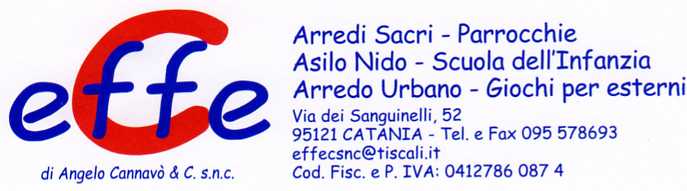 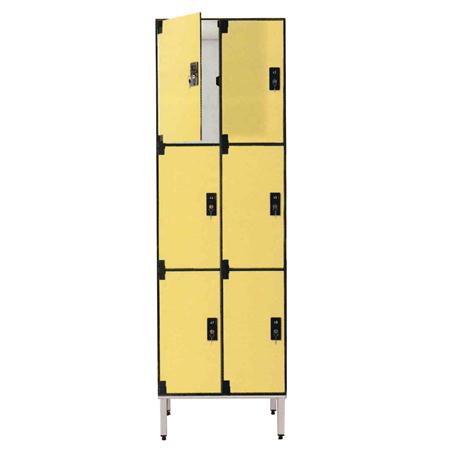 Descrizione:Spogliatoio/Armadietto a 6 ante.Struttura spogliatoio realizzata con pannelli a lastraunica in laminato stratificato HPL, con larghezza antavariabile.Rialzo in alluminio anodizzato e piedini regolabili inacciaio inox ricoperto nylon.Ogni posto dispone di serratura con chiave.Disponibile in diversi colori.Dimensioni disponibili:Anta 30cm: 6 posti 62(L)x50(p)x200(h) cmAnta 40cm: 6 posti 80(L)x50(p)x200(h) cmCategoria: Spogliatoi adultoCodice:PS21010